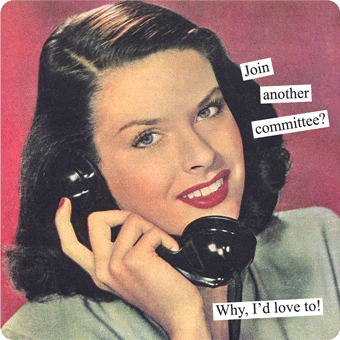 (Source: www.annetaintor.com)"I want every little girl who’s been told she’s bossy to be told again she has leadership skills."                     (Sheryl Sandberg, COO, Facebook)Calling all "bossy" alumnae! I'm your Nom Com Mom! That means I’m the chair of the 2018-2020 Nominating Committee of the Toronto Alumnae Chapter.All joking aside, the role of the Nominating Committee is an important one. We slate the President, Vice President, Treasurer & Secretary for the next biennium.The slate of officers will be presented at our Annual General Meeting on Sunday, February 11th and all dues-paying members of the Toronto Alumnae Chapter are eligible to vote.While committee chairs are appointed, not elected, your Nom Com is happy to accept nominations for these keys roles as well, so we can make recommendations to the incoming Executive Committee.Here's the list of Executive Committee chair appointments in alphabetical order: Adopt-A-New Member Program, Alumnae-Collegiate Relations, Database, Dorothy Cody Award, Golden Circle, Historian, Membership, Newsletter Editor, Panhellenic, Philanthropy, Social Events, Social Media & Gin Systems, Young Alumnae and Webmaster.What do we need from you?If you haven’t already done so, please pay your alumnae chapter dues, so that you are eligible to nominate a sister, self-nominate and vote.The Committee is accepting nominations by email and by phone until Friday, February 2nd.For each of your nominees, kindly explain why you believe she is the ideal candidate.All nominees will be contacted to fill out our Leadership Profile (below).Thank you for taking the time to participate in the shaping of our chapter leadership for the next biennium. We look forward to receiving your nominations and your completed Leadership Profiles.Loyally,Carly KlassenChair, 2018-2020 Nominating Committee                                                                   ccklassen@hotmail.com/416.300.4184Leadership Profile (2018)Are you a current dues-paying member of the Toronto Alumnae Chapter?             (Please note that you must be a dues-paying member in order to qualify.)What are the top three challenges you see facing the Toronto Alumnae Chapter?Describe one aspect of the Toronto Alumnae Chapter that you would like to change or improve. Why did you pick that one?Are you presently serving as an officer, advisor or House Corporation director? If so, what position do you hold and how long have you served? Would you consider serving in this role again?Please list any other current or previous leadership experience, either within Tri Delta or the community. What top three skills and/or values would you bring to the Executive Committee? Are there any offices that are of particular interest to you? Please explain.Are there any offices that you would be unable to hold? If so, please specify.What are your expectations of serving on the Executive Committee?What is your dream job, regardless of skill or income? The deadline to submit your Leadership Profile is Friday, February 2, 2018.